ESCUELA NUESTRA SEÑORA DEL VALLE 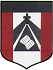 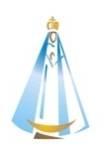 Queridos chicos y estimadas familias: ¡Buena semana! ¡Seguimos trabajando ! Recordar al mandar los trabajos, escribir en el Asunto : Nombre y apellido / grado y división y fecha del trabajo.Un saludo afectuoso    Miss Marian      mfrontera@institutonsvallecba.edu.ar                                 AUGUST   HOMEWORK 3 August 18th and 19th                   5th grade 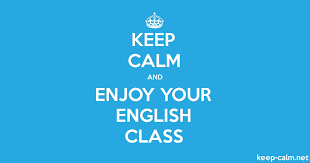 Watch https://www.loom.com/share/e6a02e3ef3bc4645ab890d7222d45d59Read : Good at 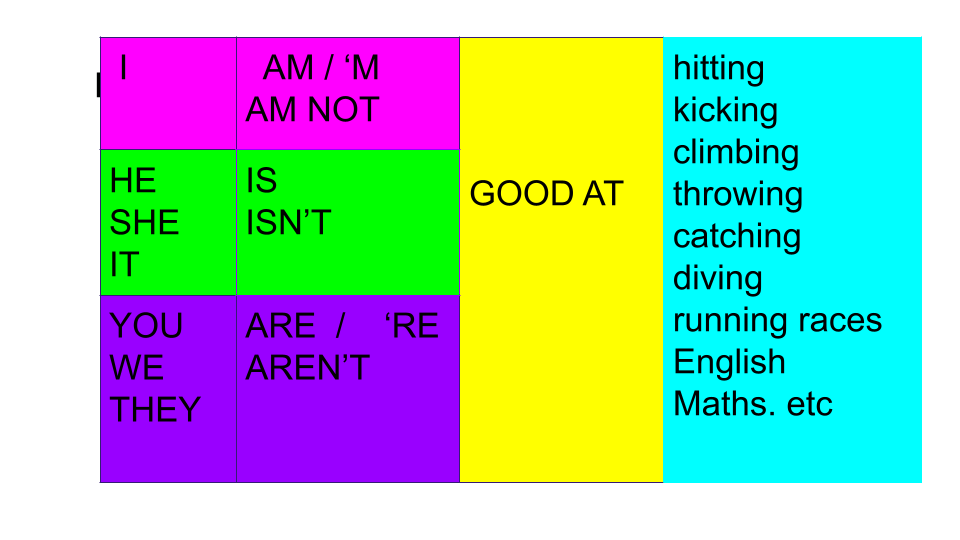 Free time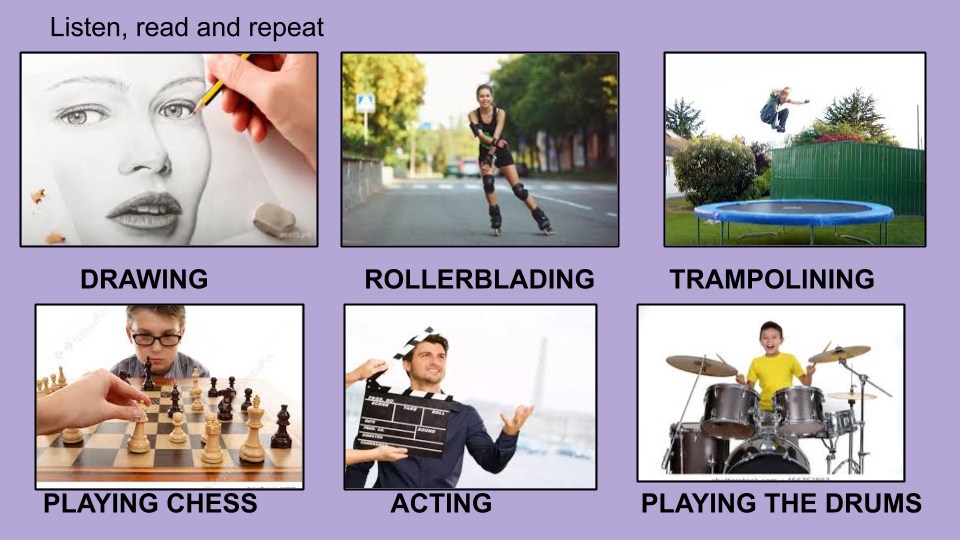 Read : Like / love /  don’t like 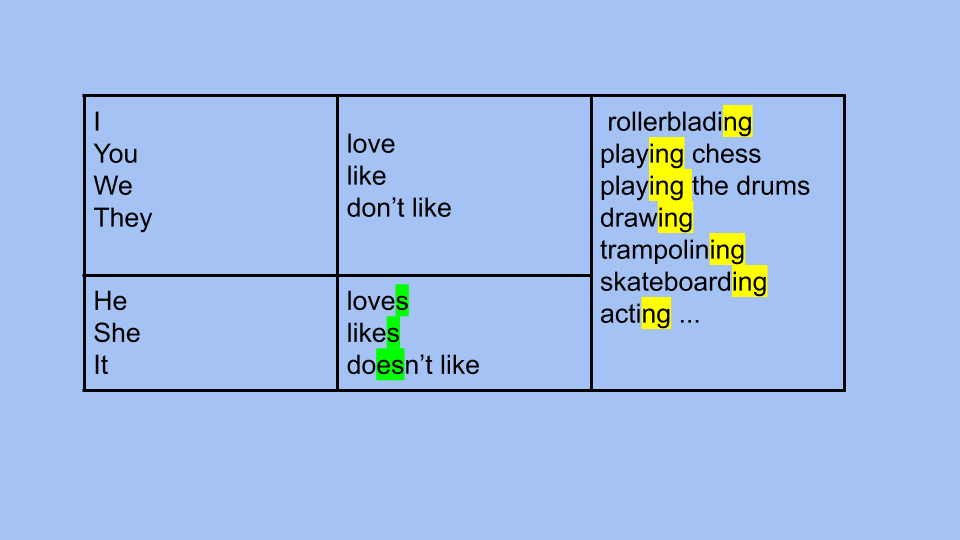 Watch  https://docs.google.com/presentation/d/11o_dEMcHNEJPxJ3clmiOOOHUYgil3K0-T_Ygcju08t4/edit?usp=sharingPupil’s book pages 24 and 25 / Activity book pages 22 and 23 Check your answers https://docs.google.com/presentation/d/1vXmDtZ7fnNv0yP4B3urXnPVevlFgAP9e2WXO1bVwciI/edit?usp=sharingHave fun ! 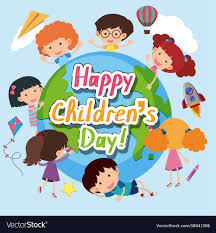 Take care of yourself !  Miss Marian 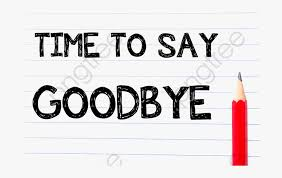 